REQUERIMENTO Nº 299/2017Requer Voto de Pesar pelo falecimento do Sr. Rogerio Campos Araújo, ocorrido recentemente. Senhor Presidente, Nos termos do Art. 102, Inciso IV, do Regimento Interno desta Casa de Leis, requeiro a Vossa Excelência que se digne a registrar nos Anais desta Casa de Leis voto de profundo pesar pelo falecimento do Sr. Rogerio Campos Araújo, no último dia 12 de março. Requeiro, ainda, que desta manifestação seja dada ciência aos seus familiares, encaminhando cópia do presente à Rua Padre Arthur Sampaio, 75, conjunto Habitacional Conjunto Roberto Romano.Justificativa:Tinha 36 anos, vindo a falecer no dia 12 de março do corrente. Casado, deixou viúva a Sra. Ana Daniela Delgado Araújo  e o filho Victor.Benquisto por todos os familiares e amigos, seu passamento causou grande consternação e saudades; todavia, sua memória há de ser cultuada por todos que em vida o amaram.Que Deus esteja presente nesse momento de separação e dor, para lhes dar força e consolo.É, pois, este o Voto, através da Câmara de Vereadores, em homenagem póstuma e em sinal de solidariedade.Plenário “Dr. Tancredo Neves”, em 13 de março de 2.017. Gustavo Bagnoli-vereador-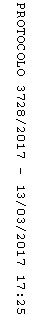 